Č. j. 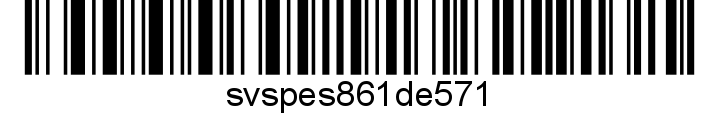 Nařízení Státní veterinární správyKrajská veterinární správa Státní veterinární správy pro Liberecký kraj (dále jen „KVS SVS pro Liberecký kraj“) jako místně a věcně příslušný správní orgán podle ustanovení § 49 odst. 1 písm. c) zák. č. 166/1999 Sb., o veterinární péči a o změně některých souvisejících zákonů (veterinární zákon), ve znění pozdějších předpisů (dále jen „veterinární zákon“), v souladu s ustanovením § 75a odst. 1 a 2 veterinárního zákona, rozhodla takto:Ukončení mimořádných veterinárních opatřeníMimořádná veterinární opatření nařízená dne 16.07.2021 nařízením Státní veterinární správy č. j. SVS/2021/088565-L vydaná z důvodu vyhlášení ochranného pásma kolem ohniska hniloby včelího plodu ve Vítkovicích v Krkonoších na území Libereckého kraje se ukončují.Odůvodnění(1) V souvislosti s výskytem hniloby včelího plodu u chovatele včel v katastrálním území Vítkovice v Krkonoších k. ú. 783129, okr. Semily, nařídila KVS SVS pro Liberecký kraj dne 16.07.2021 pod č.j. SVS/2021/088565-L mimořádná veterinární opatření k prevenci a tlumení hniloby včelího plodu (dále též „MVO“) s platností pro stanovené ochranné pásmo této nákazy, zahrnující katastrální území: KÚ 602132 – Benecko, KÚ 642878 - Horní Dušnice, KÚ 602159 - Horní Štěpanice, KÚ 659959 – Jestřabí v Krkonoších, KÚ 676560 – Křížlice, KÚ 602167 – Mrklov, KÚ 659045 - Roudnice v Krkonoších, KÚ 783129 – Vítkovice v Krkonoších. (2) Vzhledem k tomu, že v ochranném pásmu byly splněny povinnosti vyplývající z nařízených MVO a zároveň uplynula pozorovací doba, taktéž a pominuly okolnosti, které si nařízení výše uvedených MVO vyžádaly, bylo rozhodnuto tak, jak je shora uvedeno. Zrušovací ustanoveníZrušuje se nařízení Státní veterinární správy č. j. SVS/2021/088565-L ze dne 16.07.2021.Společná a závěrečná ustanovení (1) Toto nařízení nabývá podle § 2 odst. 1 a § 4 odst. 1 a 2 zákona č. 35/2021 Sb., o Sbírce právních předpisů územních samosprávných celků a některých správních úřadů . Datum a čas vyhlášení nařízení je vyznačen ve Sbírce právních předpisů. (2) Toto nařízení se vyvěšuje na úředních deskách krajského úřadu a všech obecních úřadů, jejichž území se týká, na dobu nejméně 15 dnů a musí být každému přístupné u krajské veterinární správy, krajského úřadu a všech obecních úřadů, jejichž území se týká.  (3) Státní veterinární správa zveřejní oznámení o vyhlášení nařízení ve Sbírce právních předpisů na své úřední desce po dobu alespoň 15 dnů ode dne, kdy byla o vyhlášení vyrozuměna. V Liberci dne  MVDr. Roman Šebestaředitel Krajské veterinární správyStátní veterinární správy pro Liberecký krajpodepsáno elektronickyv zastoupeníObdrží:Krajský úřad pro Liberecký kraj, IČ:70891508, DS: c5kbvkw, U Jezu 642/2a, 460 01 Liberec - Liberec IV-PerštýnObec Benecko, DS: s5sapb4, 35, 514 01 Benecko Město Jablonec nad Jizerou, IČ:00275778, DS: qh7bryj, č.p. 277, 512 43 Jablonec nad Jizerou, Czech RepublicObec Jestřabí v Krkonoších, DS: 4gvasyk, 42, 514 01 Jestřabí v Krkonoších Obec Vítkovice, IČ:00276260, DS: 7mtbfp5, č.p. 243, 512 38 Vítkovice, Czech Republic
Komora veterinárních lékařů České republiky – Semily